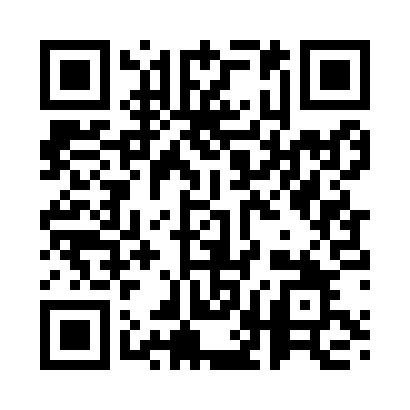 Prayer times for Uderns, AustriaWed 1 May 2024 - Fri 31 May 2024High Latitude Method: Angle Based RulePrayer Calculation Method: Muslim World LeagueAsar Calculation Method: ShafiPrayer times provided by https://www.salahtimes.comDateDayFajrSunriseDhuhrAsrMaghribIsha1Wed3:495:561:105:088:2410:222Thu3:475:541:105:098:2610:253Fri3:445:531:095:098:2710:274Sat3:425:511:095:108:2810:295Sun3:395:491:095:108:3010:316Mon3:375:481:095:118:3110:347Tue3:345:461:095:118:3210:368Wed3:325:451:095:128:3410:389Thu3:295:441:095:128:3510:4010Fri3:265:421:095:138:3610:4311Sat3:245:411:095:138:3810:4512Sun3:215:401:095:148:3910:4713Mon3:195:381:095:148:4010:5014Tue3:165:371:095:158:4210:5215Wed3:145:361:095:158:4310:5416Thu3:125:351:095:168:4410:5617Fri3:095:331:095:168:4510:5918Sat3:075:321:095:178:4711:0119Sun3:045:311:095:178:4811:0320Mon3:025:301:095:178:4911:0621Tue2:595:291:095:188:5011:0822Wed2:575:281:095:188:5111:1023Thu2:555:271:095:198:5211:1224Fri2:525:261:105:198:5311:1525Sat2:525:251:105:208:5511:1726Sun2:525:241:105:208:5611:1927Mon2:515:231:105:208:5711:2028Tue2:515:231:105:218:5811:2129Wed2:515:221:105:218:5911:2130Thu2:515:211:105:229:0011:2231Fri2:515:211:105:229:0111:22